Centers of Education, Training and Access for Community OutreachHeritage Center:										                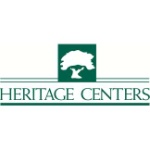 Heritage Centers offers a community training opportunity, in cooperation with Cornell University, addressing the Americans with Disabilities Act (ADA).

ADA training can education businesses, service organizations, employees, disability professionals, as well as individuals with disabilities, to work successfully within the ADA requirements, as today’s workforce and its demands grow ever more diverse.

There are nine different program topics to choose from.  All training sessions are local (can be taught at your facility or in the training rooms at Heritage Centers), interactive and the Heritage Centers facilitators have been professionally trained and approved by the DBTAC-Northeast ADA Trainer Network at Cornell University.

If you are interested in learning more about ADA training programs, the cost of the sessions, how it could benefit you or your workplace, please call Heritage Centers Training Department directly at 716-833-8601.Autism Services:  										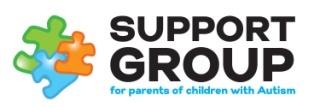 Autism Services began its provision of services with the TRAC Program (Therapeutic Recreation for Children with Autism) in 1982..  TRAC is designed to help people with autism spectrum disorders develop recreational competence, leisure interests, and socialization skills within a loosely structured, relaxed environment.  TRAC meets, on average, 3 Saturdays a month from September through June. Parents and other family members are invited to attend events. TRAC sessions are often opportunities for the children and parents to meet new people and discover new experiences.  Main Office: 4444 Bryant Stratton Way, Williamsville, NY 14221 | Phone: 716-631-5777 | Fax: 716-565-0671.  Some common recreational activities at TRAC are:ArtSensory ActivitiesGymCookingMusicHoliday PartiesPicnicsCommunity OutingsThe idea is simple: before you buy, borrow. As many parents already know, there is a plethora of sensory resources on the market. However, for a child with autism, it is a trial and error process before you know which products are right for your child. So it only makes sense that you test drive these often expensive products before you commit to purchasing them. You can do that at ASI’s Lending Library. We’re more than happy to give you a tour of the library and explain to you the purpose and function of some of the new and popular sensory products that are available. If you see anything you like, you can take it home and try it out. If it works, we’ll point you in the right direction to buy it. And don’t forget that we also have a growing collection of DVDs, books, magazines and periodicals for you to borrow as well.  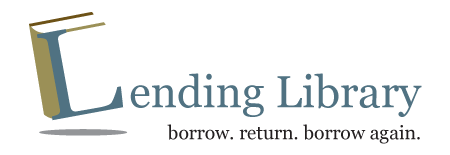 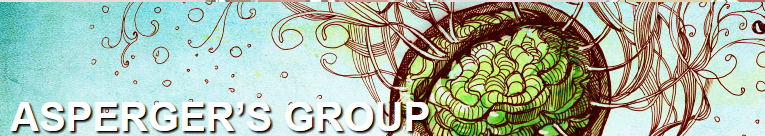 Do you or someone you know have the characteristics of Asperger’s or High-Functioning Autism?  Join us the first Thursday of each month. For more information call Veronica Federiconi at 716-631-5777 Ext. 318.  Summit Educational Resources:  						         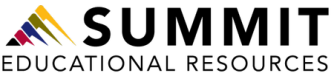 S.T.E.P.S. (Success Through Engagement and Positive Supports) is a highly-individualized, community-based program for adults with developmental disabilities. S.T.E.P.S. offers participants the opportunities to volunteer for community organizations, engage in leisure activities, and develop vocational skills that interest them. With positive supports from a highly-trained, professional staff, the overall goal of the program is to help participants become more engaged and integrated in their community.  The program serves 12 adults with support from a Supervising Life Skills Trainer, eight Life Skills Trainers, and a Behavior Support Technician. The program operates year round, Monday – Friday from 9 a.m. – 3 p.m.  Eligibility: S.T.E.P.S. is available for individuals 18 years of age or older with a developmental disability, who are Medicaid eligible. Enhanced staffing ratios allow S.T.E.P.S. to address the needs of individuals with challenging behaviors due to their disability.  Contact: For more information, call us at 716-629-3400Location:  Calvary Episcopal Church, 20 Milton Street, Williamsville NY.This training provides practical and evidence-based intervention techniques to maximize the development and success of students with Autism Spectrum Disorders (ASDs) within public education settings. The training will include how to foster the initial transition of a student into a new educational setting/class, as well as offer school based strategies to enhance the academic, social, emotional, and behavioral functioning of students with ASDs. Guidelines to facilitate success with inclusion in general education settings will be offered.  Log on to Summit Educational Resource’s website at www.thesummitcenter.org.Niagara Cerebral Palsy:            							    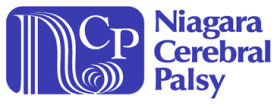 Residential ServicesIntermediate care facilitiesIndividual residential alternativesSupportive apartmentsResidential habilitationVocational ServicesSheltered employmentCollocated day treatmentDay habilitationTransportationJob placement and supported employment Educational ServicesEarly interventionPreschool special educationEarly childhood programClinical ServicesSpeech, occupational, and physical therapyDental clinicAudiology and Hearing Aid clinicsPodiatry clinicWheelchair clinicEligibility: Must be Office for People with Developmental Disabilities (OPWDD) eligible. Contact: Phone - Admissions: (716) 883-8002 Administration: (716) 883-8888 or Fax – (716) 883-2065Location: Varies depending on location of individual seeking services. Allstate Home Care of Niagara County (Willcare)                      	                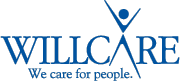 Willcare provides individuals who may need in home assistance. They provide a number of services which include Personal Care Aides, Home Health Aide Services, and Companion Sitters. They also staff both Registered Nurses and Licensed Practical Nurses to assist in their services. For other needs, they also offer a variety of Consumer-Directed programs.Eligibility: Referral or orders from physician, referral from facility,  and nursing assessment.Contact: Phone: (716) 565-3626 or Fax: (716) 565-3631Location: 9701 Niagara Falls Boulevard Suite B, Niagara Falls NY.	   6490 Main Street Suite 4, Williamsville NY.Parent to Parent WNY:										    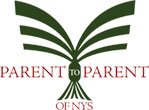 One-on-one emotional support provided by trained volunteers for families of children with disabilities. Offers support to parents usually by phone or email. Also provides information on disabilities and resources, as well as refers to other agencies. Offers training and workshops to assist parents. Eligibility: Must have a family member with a disability, work with individuals with disabilities, or care about helping families. Contact: Phone – (716) 517-3448 & Toll Free: (800) 305-8813 or  Fax – (716) 517-2385Location: 1200 E and West Road, West Seneca NY. Community Services for the Developmentally Disabled (CSDD)         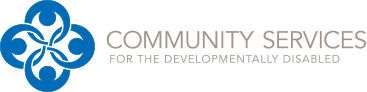 At Home Residential Habilitation CSDD offers in-home supportive services directly to the individual. Staff is able to work with the person to achieve a variety of goals that lead to greater independence in the home or in the community. These goals can include things like mobility and safety training, housekeeping, food preparation, and much more. Just Chillin’Community-based, one-on-one day habilitation without walls. Staff will work with the individual in the community on a variety of personal goals. These skill-building goals are designed to utilize a recreational environment for a natural learning experience. Enhanced Services ProgramOffers day and residential habilitation services with the help and support of a Behavior Clinician. The Clinician can work with the individual and family to identify behavioral problems and put a plan in place to ensure that the individual is successful in school, work, and in the community. Goals may focus on life or leisure skills. The individual can receive services in the home or out in the community. Individual Services Environment Offers in-home support to individuals living in the community. Individual Services Environment can be provided daily. Staff can work with the individual on a variety of goals that lead to greater independence in the home or in the community. This program is specifically designed for those who are moving out on their own from home or facility, and for those who have an increased need for services. Parents & Youth ProgramOffers service coordination to both children with a developmental disability and their parents with a developmental disability. Service Coordinators can provide advocacy, linkage to respite, habilitation programs, day programs, residential services, and monitoring. Coordinators can assist with Family Court, Committee for Special Education (CSE) meeting, and obtaining/maintaining public benefits. Project COACHProject COACH is a crisis and outreach hotline available to people with developmental disabilities that are living with family. Staff can explain what services are available and where to find them, act as a social outlet to prevent isolation, address general parental concerns that revolve around raising a child with developmental disabilities, act as a support system in times of need, and provide medication reminders.Safe HouseThe Safe House is a shelter in New York State specifically designed for individuals with developmental disabilities who are victims of Domestic Violence, Crimes, and/or Abuse. Specialized Case Management Offers service coordination to people who are involved in the Criminal Justice System or who are at-risk of becoming involved. Service Coordinators help put supports in place to prevent recidivism so the individual is successful in the community. Service Coordinators can assist with maintaining or obtaining public benefits, act as an advocate in legal situations, work with probation or parole, and link the person to preventative services.Supported Employment Supportive Employment offers job coaching and development, as well as on-site job training and support to individuals with developmental disabilities. Used as the agency of choice through Vocational and Education Services for Individuals with Disabilities (VESID).Eligibility: Must be Office for People with Developmental Disabilities (OPWDD) eligible. Contact: Phone - Admissions: (716) 883-8002 Administration: (716) 883-8888 or Fax – (716) 883-2065Location: Varies depending on location of individual seeking services. Parent Network:									        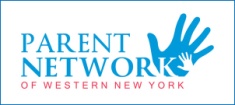 The Parent Leadership Program is for parents of children with disabilities. This program prepares parents for leadership roles to better advocate within the educational system for their own children and as parent leaders in the community. The 30+ hours program includes a series of workshop sessions called Leadership Labs on disability specific topics, and a 2-day retreat on developing leadership skill, including self-leadership, group interaction, team building.Parent Leaders will have the opportunity to network with others while enjoying the facilities at Beaver Hollow Conference Center for a 2 day retreat. At the two-day retreat, located at Beaver Hollow Conference Center, you will have time to enjoy the facilities, network with other parent leaders and attend workshops on the topics of:
   • Fostering positive interaction between school/agency and families
   • Improving communication skills
   • Building effective leadership skills
   • Team Building
   • Increase self-knowledge: how you respond to conflict, what motivates you, what    
     causes you stress and how you solve problems
   • Facilitate better team work and minimize team conflict
   • Become more self-knowledgeable, well rounded and effective leaderThere is no fee for the program and participants are selected after submitting a completed application. You would be expected to meet the basic requirements of 30 hours of workshop training, attendance at all Parent Leadership labs, and participation in all retreat activities.  For more information or to apply to be part of the 2015 Parent Leaders Program please call Victoria Pérez-Maggiolo at 716-332-4167  Hurry! The application deadline is Monday, April 27, 2015.
To request more information please contact Victoria at vpm@parentnetworkwny.org.
http://parentnetworkwny.org/workshops-and-events/online-workshops/NYS School for the Blind:  								  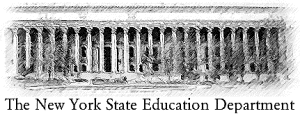 Offers educational programs for children and young adults, ages 5 through 21, who are legally blind with at least one other disabling condition.Eligibility: Must be between ages of 5 and 21, be NYS resident, and legally blind with minimum of one other disabilityContact: Phone – (585) 343-5384 or Fax – (585) 344-5557Location: 2A Richmond Ave, Batavia NY.Goodwill: 										        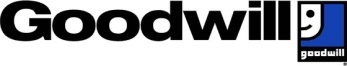 Currently offers various 8-week training programs with job placement assistance. Veterans program provides job placement and case management to veterans in both Niagara and Erie County. The veteran services are free of charge.Eligibility: Must be referred by Vocational & Educational Services for Individuals with Disabilities (VESID)Contact: Phone – (716) 854-3494 or Fax – (716) 854-1988Location: 1119 William Street, Buffalo NYHeritage Christian Services:									    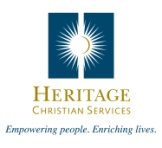 Residential and day habilitation programs for individuals with developmental disabilities. Provides service coordination, day respite care, at-home rehabilitation services and health services such as physical, occupational and speech therapies.Eligibility: Must have a developmental disabilityContact: Phone – (716) 743-2020 or Fax – (716) 743-1838Location: 3790 Commerce Court, Suite 800, North Tonawanda NY.People Inc:  											     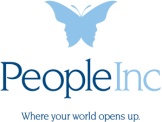 After-School RespiteFocusing on leisure and recreational activities, the program is available for children and young adults with disabilities, three to 18 years of age at Aspire Center for Learning.  Activities include arts and crafts, baking, outdoor/indoor gross motor games, and free play. There are regular opportunities for younger children, under the age of 12, to be integrated into Aspire Children’s Discovery Corner day care.  Program Hours: 2:30 PM to 6:00 PM.Hourly RespiteProvides a family a break by having Aspire staff come to the family’s home and give the person supervision and oversight allowing the family time to run errands or whatever else they may need to do.Free Standing RespiteFree Standing Respite offers a place for people with developmental disabilities to spend time away from home including overnight accommodations and staff supports, thereby freeing their family members to run errands, attend social events, etc.Saturday Recreational Respite:This component is offered two times monthly in both Cheektowaga and Fredonia. It is funded by a Family Support Grant from the Western New York Developmental Disabilities Service Office. Eligible individuals include those 15 to 60 years old with developmental disabilities and still living with their families. Respite is offered two Saturdays per month for seven hours. Activities include:Arts and craftsHoliday projectsCommunity trips For more information on any of these Respite Programs, please call (716) 838-0047.Erie Boces 1:                                                                             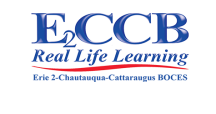 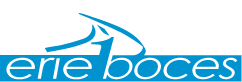 New Programs The following programs have been added to the fall course offerings. See the links below or call (716) 821-7500 to learn more.

Analog And Digital Electronics		Motorcycle Maintenance and Repair 
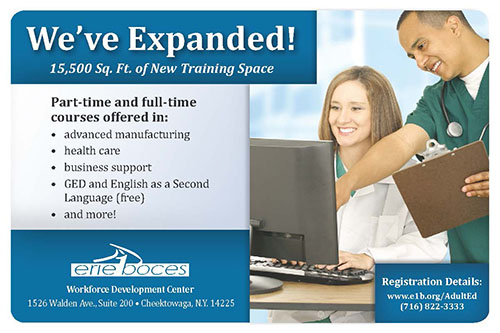 CNC Machining				            Pneumatics 	Community Health Worker		            Pet Grooming
Electro Mechanical MaintenanceFront Desk Operations

Master BarberErie Boces 2:   						                                 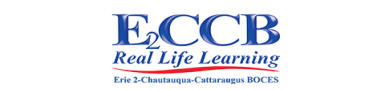 ProgramsAdult & Community EducationAlternative EducationCareer & Technical EducationCentral Business OfficeDistrict Superintendent's ServicesHuman ResourcesLabor RelationsManagement ServicesInstructional Support ServicesSpecial EducationStaff & Curriculum DevelopmentTechnology ServicesErie Catt Teacher CenterP-Tech STEM AcademyTop of FormBottom of FormFor more information:
Central Administrative Offices
Carrier Educational Center
8685 Erie Road
Angola, New York 14006
(716) 549-4454 or (800) 228-1184
(toll free in 716 Area Code only) Epilepsy Association of WNY: 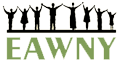 EAWNY provides individual and family counseling, case management, information & referral, vocational services, service coordination for Medicaid, and education on Epilepsy.Eligibility: Must be diagnosed with epilepsy or a seizure disorder.Contact: Phone – (716) 883-5396 or Fax – (716) 883-5403Location: 339 Elmwood Avenue, Buffalo NY.The Dale Association:   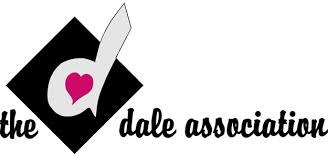 A consumer directed home care program. Consumer independently recruits, interviews, hires, trains, supervises, and schedules the care aide of their choice. Care aides assist with bathing, dressing, grooming, medications, transferring, exercise, toileting, light housekeeping, cooking, feeding, laundry, grocery shopping, and other daily activities. Consumers may hire friends, relatives and neighbors. Aides do not have to be certified.Eligibility: Consumers must have Medicaid, live in Niagara County, be medically stable, have an expected home care need for a minimum of 180 days, be self-directing or have a significant other or parent who agrees to take responsibility for supervising the Care Aide.Contact: Phone – (716) 433-1886Location: 33 Ontario Street, Lockport NY.Headway:  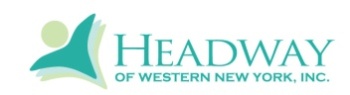 ServicesProvides assistance through advocacy, education, training, referrals, and peer support for those who have suffered from brain injuriesOffers peer support for both families and survivorsAdvocates for helmet safety and preventionPromotes the development of rehabilitation services for those with brain injuries and other disabilities in WNYOversees the Department of Health’s Traumatic Brain Injury Medicaid Waiver and Nursing Home and Diversion Medicaid Waiver Programs through the Regional Resource CenterEligibility: Brain Injury or other disabilityContact: Phone – (716) 629-3636 or Fax – (716) 629-3639Location: 976 Delaware Ave, Buffalo NY.Rivershore:    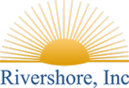 Artisan’s Edge Day HabilitationSupports artists in developing their skills and discovering new mediums. Provides artists the opportunity to showcase their work through exhibitsAt-home Residential HabilitationSupports individuals in their homes to learn desired skills for daily livingMedicaid Service CoordinationLink and refer people to the supports in their life plan in order to achieve the goals they have set for themselvesResidential ServicesSupport for individuals living in a certified home, Individualized Residential Alternative (IRA), or Individualized Service Environment (ISE) setting to learn desired skills for daily livingSupported EmploymentSupports individuals with disabilities to obtain and maintain community employment. Employment specialists are available to provide job coaching services to train people to become successful in their positionsEligibility: Developmentally Disabled as determined through the WNY Developmental Disabilities Services Office (WNYDDSO)Contact: Phone – (716)754-7272 or Fax – (716) 754-9388Location: 765 Cayuga Street, Lewiston NY.GED Classes:   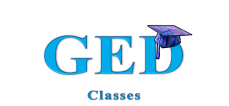 Buffalo TASC/GED prep locations Buffalo CSD Adult Learning Center
389 Virginia Street – Buffalo – NY 14201 – Phone: 716-888-7088Erie Community College City Campus  Pathways To Success
121 Ellicott Street – Buffalo – NY 14203 – Phone: 716-851-1109ECC  Education 2 Recovery GED/TASC Classes
45 Oak Street (N Division St) – Buffalo – NY 14203 – Phone: 716-851-1109Literacy Volunteers
1 Lafayette Square – Buffalo – NY 14203 – Phone: 716-876-8991SUNY Buffalo Educational Opportunity Ctr
555 Ellicott Street – Buffalo – NY 14203 – Phone: 716-645-9555ECC’s Education 2 Recovery GED/TASC Classes
100 E Tupper Street – Buffalo – NY 14203 – Phone: 716-854-8181Goodwill Industries of WNY 
1119 William Street – Buffalo – NY 14206 – Phone: 716-854-3494Literacy Volunteers of Buffalo and Erie Co
1313 Main Street – Buffalo – NY 14209 – Phone: 716-876-8991Buffalo & Erie Co. Workforce
726 Exchange Street – Buffalo – NY 14210 – Phone: 716-504-1480Response To Love Center
130 Kosciuszko Street – Buffalo – NY 14212 – Phone: 716-894-7030 x 120Maryvale Community Education Program
777 Maryvale Drive – Buffalo – NY 14214 – Phone: 716- 635-4666Technology Today Aspire of WNY (Tri-Main Center)
2495 Main Street – Suite 439 – Buffalo – NY 14214 – Phone: 716-838-0047Martha Mitchell Education Center 
175 Oakmont Avenue – Buffalo – NY 14215 – Phone: 716-837-7954Learning Disabilities Association Western New York
2555 Elmwood Avenue – Buffalo – NY 14217 – Phone: 716-874-7200 x 137Project FLIGHT
1300 Elmwood Avenue – Bacon Hall 312-B – Buffalo – NY 14222 – Phone: 716-876-0979Locations around Buffalo  Angelica United Methodist Church
15 Park Circle – Angelica, NY 14709 – Phone: (716) 376-8293Erie 2 Chautauqua Cattaraugus BOCES
8685 Erie Road – Angola, NY 14006 – Phone: (716) 549-6382Arcade Library
365 Main Street – Arcade, NY 14009 – Phone: (585) 492-1297Attica Correctional Facility GED Program
639 Exchange Street – Attica, NY 14011 – Phone: (585) 591-2000
(Not open to the public)Genesee Comm. College Batavia Campus
1 College Road - Batavia, NY 14020 – Phone: (585) 345-6868Belmont One Stop Career Center
7 Wells Lane – Belmont, NY 14813 – Phone: (716) 376-8293CORE Learning Center (Literacy West NY)
5455 State Route 19 North – Belmont, NY 14813 – Phone: (585) 268-5213Cassadaga Job Corps Center
8115 Glasgow Road – Cassadaga, NY 14718 – Phone: (716) 595-8760The Robert A. Binner Educational Center (Maryvale Community Education)
1050 Maryvale Drive – Cheektowaga, NY 14225 – Phone (716) 635-4666Canaan House Ministries (Re-integration Program)
1140 Walden Avenue – Cheektowaga, NY 14211 – Phone: (716) 892-1563Cuba Library
39 Main Street – Cuba, NY 14727 – Phone: (585) 968-3004Delevan Library
28 School Street – Delevan , NY 14042, Phone: (716) 492-1961Jamestown Community College (SUNY) High School Equivalency
10807 Bennett Road – Dunkirk , NY 14048 – Phone: (716) 363-6500Erie Adult Education Center
440 West 18th St – Erie, PA 16502 -Phone: (814) 451-5611Fredonia Migrant Ed. Outreach Program (SUNY)
W-137 Thompson Hall – Fredonia, NY 14063 – Ph: (716) 673-3528Royalton Hartland Learning Center
4500 Orchard Place – Gasport, NY 14067 – Phone: (800) 836-7510 ext: 4272Gowanda HS (Chautauqua Cattaraugus Adult Education)
10674 Prospect St – Gowanda, NY 14070 – Ph: (716) 532-9497Frontier Central Schools Adult Education 
4540 Southwestern Boulevard – Hamburg, NY 14075 – Phone: (716) 646-9412AHSEP at Hopevale UFSD
3780 Howard Road – Hamburg, NY 14075 – Phone: (716) 648-1930Frontier Central School District
5120 Orchard Avenue – Hamburg, NY 14075 – Phone: (716) 926-1700James Pendergast Library Literacy Ctr
509 Cherry Street – Jamestown, NY 14701 – Phone: (716) 484-7135Jamestown Techn. Academy
200 E 4th Street – Jamestown, NY 14701 – Phone: (716) 366-9325Jamestown Community College SUNY High School Equivalency
525 Falconer Street – Jamestown, NY 14701 – Phone: (716) 338-1000Erie Co. Education Department of Continuing Education
3200 Elmwood Avenue N – Kenmore, NY 14217 – Phone: (716) 874-8411 ext. 732Little Valley Library
110 Rock City Road – Little Valley, NY 14755 – Phone: (716) 938-6301Lockport City School District Opportunity Project
130 Beattie Avenue – Lockport, NY 14094 – Phone: (716) 478-4626LVA-Niagara County
23 East Avenue – Lockport, NY 14094 – Phone: (716) 433-2459YWCA of Niagara Carolyn’s House
32 Cottage Street – Lockport, NY 14094 – Phone: (716) 433-6714Iroquois Job Corps Center
11780 Tibbits Road – Medina, NY 14103 – Phone: (585) 798-7000Facebook/Internet:	         							             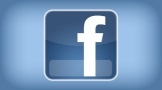 www.emotionalabcs.comwww.copaa.orgwww.understood.orgwww.love.roundtablecompanies.comwww.kidsenabled.orgwww.blog.theautismsite.comwww.thesummitcenter.orgwww.parentnetwork.orgwww.smarturl.itwww.learningworksforkids.comwww.ddawny.org